NameSunil KumarSunil KumarSunil KumarSunil KumarSunil Kumar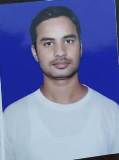 DesignationAssistant ProfessorAssistant ProfessorAssistant ProfessorAssistant ProfessorAssistant ProfessorDepartmentMathematicsMathematicsMathematicsMathematicsMathematicsQualificationM.Sc. Mathematics(2016), B.Ed. (2019)M.Sc. Mathematics(2016), B.Ed. (2019)M.Sc. Mathematics(2016), B.Ed. (2019)M.Sc. Mathematics(2016), B.Ed. (2019)M.Sc. Mathematics(2016), B.Ed. (2019)Research Coupled Fixed point theory in various metric spacesCoupled Fixed point theory in various metric spacesCoupled Fixed point theory in various metric spacesCoupled Fixed point theory in various metric spacesCoupled Fixed point theory in various metric spacesCoupled Fixed point theory in various metric spacesCoupled Fixed point theory in various metric spacesExperience (in years)Total         3 years 6 monthsTotal         3 years 6 monthsTotal         3 years 6 monthsTeaching3 years 6 monthsTeaching3 years 6 monthsResearchResearchContact Details:E-mailsunilkumarhisar20151@gmail.com E-mailsunilkumarhisar20151@gmail.com E-mailsunilkumarhisar20151@gmail.com E-mailsunilkumarhisar20151@gmail.com Mobile/Phone99927 27651Mobile/Phone99927 27651Mobile/Phone99927 27651Books/Chapters PublishedNILNILNILNILNILNILNILResearch PublicationsInternational JournalsInternational JournalsNational JournalsNational JournalsInternational ConferencesInternational ConferencesNational ConferencesResearch PublicationsNILNILNILNILNILNILNILResearch Guidance Research Guidance Ph.D.Ph.D.NILMastersMastersNILResearch ProjectsResearch ProjectsCompletedCompletedNILInprogressInprogressNILConsultancy ProjectsConsultancy ProjectsCompletedCompletedNILInprogressInprogressNILSeminar/Conference/STTPsSeminar/Conference/STTPsAttendedAttended1Organized Organized NILProfessional AffiliationsProfessional AffiliationsGJU HisarGJU HisarGJU HisarGJU HisarGJU HisarGJU HisarAwards/ Fellowships etc.Awards/ Fellowships etc.